Taal thema 2, les 1De riddertijd: De tijd dat er veel  ridders waren.De ridder: : iemand die vroeger met een zwaard en een schild ging vechten.Het kasteel: een heel groot huis met torens waar de ridder woonde.De helm: die beschermt je hoofd.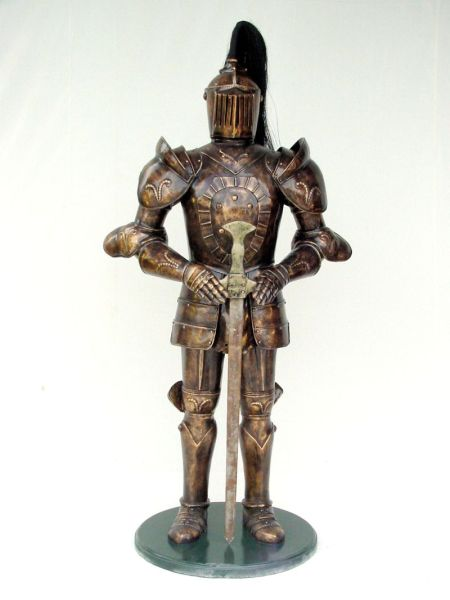 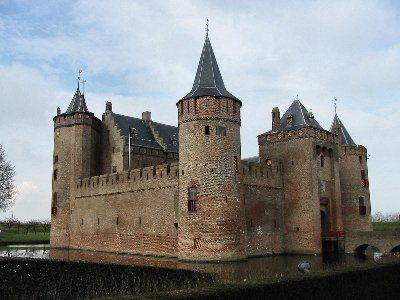 